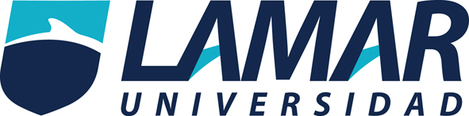 Erendira Azucena Arellano Delgado 		 Hospital Fray Antonio AlcaldeArtículo: Diagnóstico de PleuritisTuberculosa con ADA: El valor diagnóstico del test de ADA.Este articulo nos habla acerca del valor diagnóstico del test de ADA*,  tomando como muestra de comparación otras pruebas como son la biopsia pleural con cultivo microbiológico e histológico o la punción para hacer el diagnostico de  derrame pleural por tuberculosis.En este estudio se tomó  como referencia el test de ADA, debido a que este presenta ciertas ventajas que los anteriores, ya que tiene un coste más bajo y los resultados de la prueba son rápidos. Se sacaron valores de sensibilidad, eficacia, especificidad, predictivo positivo y negativo para poder obtener su valor diagnóstico, en el cual se incluyó la revisión de 100 casos con un probable diagnóstico de derrame pleural archivados en el Hospital Nacional Guillermo Almenara Irigoyen.Para las muestras se determinó el punto de corte  que distingue el derrame pleural tuberculoso de otras patologías con la misma complicación, se sumó el promedio de dos desviaciones estándar de los valores del test de ADA obtenidos en los casos recabados de etiología no tuberculosa (x+2DE).Los resultados fueron los siguientes:Por lo que podemos concluir que el Test tiene un mayor porcentaje de especificidad  que sensibilidad pero sus niveles de porcentaje no son tan altos para ser muy confiables. Por lo que tiene un valor mayor de detectar a pacientes sanos que enfermos Lo podemos corroborar por el resultado de los porcentajes del valor predictivo positivo de 10.5% mayor que el negativo de 34.5% y de sensibilidad con un porcentaje de 3.6% a la especificidad de 62.2%, el cual nos indica que tiene un poco porcentaje para detectar pacientes enfermos. Solo nos podemos apoyar a este Test si se tiene una gran sospecha y otros métodos para corroborar el diagnóstico y así poder manejar adecuadamente al pacienteCasos Positivos Negativo Numero 4761Promedio 74.3 (DE: +/- 43.5)28.8 (de; +/-29.7)Punto de corte 88.2 UI/LDiagnostico TB (-)Diagnostico TBC (+)Total Test ADA +117A + B 29Test ADA -5328C + D 81      Total A + C 55B + D 45A+B+C+D 100Estándar Formulas Resultados Prevalencia A+C/A+B+C+D= RX10055/100=55SensibilidadA/A+C=RX1002/55=3.6Especificidad D/B+D=RX10028/45=62.2Valor predictivo +A/A+B=RX1002/19=10.5Valor predictivo -D/C+D=RX10028/81=34.5